KERSTREIS - THÜRINGENVAN 22 T/M 27 DECEMBER 2022Duitsland – Schmalkalden – Thüringen – 6 dagen.Thüringer Wald (Thuringer Woud) is een gebied in het oostelijk deel van Duitsland en is het grootste aaneengesloten woud van het land, met een lengte van 60 kilometer en een breedte tot 35 kilometer. Oude steden en romantische dorpen met eeuwenoude vakwerkhuizen, sprookjesachtige burchten en kastelen nodigen ons uit. We vinden er bekende steden als Eisenach, de woonplaats van de hervormer Luther, en de geboorteplaats van Bach. Weimar, dat herinneringen herbergt aan dichters als Schiller en Goethe. Erfurt, de meer dan 1200 jaar oude bloemenstad, en onze vakantieplaats Schmalkalden, een goed uitgangspunt voor het maken van mooie excursies.  Schmalkalden – Thüringer WaldOnze vakantiebestemming Schmalkalden is gelegen op de zuidwestelijke helling van het Thüringer Wald, aan het riviertje de Schmalkalden, met ca. 20.000 inwoners. Het stadje is ongeveer 1200 jaar oud en bezit een vrijwel intact gebleven omwalling en fraaie huizen in vakwerkbouw. Verder de gotische kerk St.-Georg en het 16e eeuwse slot Wilhelmsburg. In het fraaie centrum vinden we de nodige winkels en talrijke leuke restaurantjes met leuke terrassen.   Hotel Jägerklause We vinden ons fijne familiehotel Jägerklause aan de rand van Schmalkalden, idyllisch gelegen te midden van het Thüringer Wald, op ca. 15 minuten lopen van het prachtige centrum. Alle comfortabele kamers zijn voorzien van douche, wc, (deels) telefoon en tv. Verschillende kamers beschikken over een balkon. Met uitzondering van een aantal éénpersoons kamers, die zich op de 1ste etage bevinden, zijn alle kamers met de lift bereikbaar. Verder is het hotel van alle gemakken voorzien en beschikt over een lift, een huisbar, gaststube en een gezellig terras. In de ontbijtzaal vindt u ‘s morgens een extra uitgebreid ontbijtbuffet met producten uit eigen keuken. In het restaurant, dat tot ver in de omgeving bekend staat vanwege de goede kwaliteit, wacht ons ‘s avonds een 3-gangen keuzemenu. Verder wordt er éénmaal tijdens ons verblijf een grillavond georganiseerd in het speciale grillrestaurant van het hotel.Vertrekdatum – Reissom:Donderdag 			22 decemberDe reissom:                                  	€ 634,00 p.p. Toeslag 1 - persoonskamer	€   75,00 p.p. (12 kamers) Bij de reissom is inbegrepen:de reis per luxe touringcar voorzien van bar, modern geluidssysteem, panoramacamera, toilet, en aircode verzorging op basis van halfpension, uitgebreid ontbijtbuffet, 3-gangen keuzemenu, 1 x kerstmenu (25.12) en 1 x grillavond in het grillrestaurant (26.12)alle kamers met douche, wc, (deels) telefoon en tvde excursies (inclusief de genoemde entrees)gratis Wi-Fikofferservicewelkomstdrankjegezellige middag met koffie/thee en gebak en voor iedereen een klein geschenk van de kerstman (24.12)bezoek glasblazer fakkelwandeling met glühwein het afscheidsdiner alle taxen calamiteitenfondsreserveringskostende diensten van uw ervaren chauffeur/reisleiderNiet bij de reissom inbegrepen:	annulerings- en/of reisverzekeringpersoonlijke uitgavenniet genoemde maaltijden, dranken en eventuele niet genoemde entrees      Reisprogramma:Dag 1: Vertrek uit Rosmalen. Middagstop Kerstmarkt SoestDag 2: Na het ontbijt bezoek Schmalkalden. In de middag bezoek aan glasblazerij.Dag 3: Bezoek aan Erfurt.Dag 4: In de middag maken we een mooie rondrit door Thüringer wald. Dag 5: Kerstmarkt in de hoofdstad van Thüringen, Weimar.Dag 6: Huiswaarts afscheidsdiner.										 040-2044145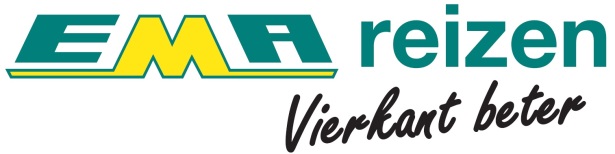 WWW.EMA-REIZEN.NL